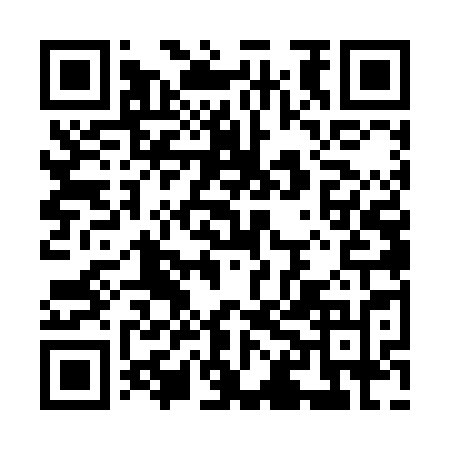 Ramadan times for Abesville, Missouri, USAMon 11 Mar 2024 - Wed 10 Apr 2024High Latitude Method: Angle Based RulePrayer Calculation Method: Islamic Society of North AmericaAsar Calculation Method: ShafiPrayer times provided by https://www.salahtimes.comDateDayFajrSuhurSunriseDhuhrAsrIftarMaghribIsha11Mon6:196:197:291:234:447:187:188:2912Tue6:176:177:281:234:457:197:198:3013Wed6:166:167:261:234:457:207:208:3114Thu6:146:147:251:224:457:207:208:3215Fri6:136:137:241:224:467:217:218:3216Sat6:116:117:221:224:467:227:228:3317Sun6:106:107:211:224:477:237:238:3418Mon6:086:087:191:214:477:247:248:3519Tue6:066:067:181:214:477:257:258:3620Wed6:056:057:161:214:487:267:268:3721Thu6:036:037:151:204:487:277:278:3822Fri6:026:027:131:204:497:287:288:3923Sat6:006:007:121:204:497:297:298:4024Sun5:595:597:101:204:497:297:298:4125Mon5:575:577:091:194:507:307:308:4226Tue5:565:567:071:194:507:317:318:4327Wed5:545:547:061:194:507:327:328:4428Thu5:525:527:041:184:507:337:338:4529Fri5:515:517:031:184:517:347:348:4630Sat5:495:497:011:184:517:357:358:4731Sun5:485:487:001:174:517:367:368:481Mon5:465:466:581:174:527:367:368:492Tue5:445:446:571:174:527:377:378:503Wed5:435:436:561:174:527:387:388:514Thu5:415:416:541:164:527:397:398:525Fri5:405:406:531:164:537:407:408:536Sat5:385:386:511:164:537:417:418:547Sun5:365:366:501:154:537:427:428:558Mon5:355:356:481:154:537:437:438:569Tue5:335:336:471:154:537:437:438:5710Wed5:325:326:461:154:547:447:448:58